ТЕРРИТОРИАЛЬНАЯ ИЗБИРАТЕЛЬНАЯ КОМИССИЯ 
СОВЕТСКО-ГАВАНСКОГО РАЙОНАПОСТАНОВЛЕНИЕО порядке выдвижения и регистрации кандидатов на должность главы городского поселения «Рабочий поселок Майский» Советско-Гаванского муниципального района Хабаровского края В целях оказания методической помощи по вопросам подготовки к досрочным выборам главы городского поселения «Рабочий поселок Майский» Советско-Гаванского муниципального района Хабаровского края, в соответствии в соответствии с Федеральным законом от 12.06.2002 № 67-ФЗ «Об основных гарантиях избирательных прав и права на участие в референдуме граждан Российской Федерации», статьей 31 Избирательного кодекса Хабаровского края территориальная избирательная комиссия Советско-Гаванского района, организующая подготовку и проведение выборов в органы местного самоуправления, местного референдума на территории Советско-Гаванского муниципального района Хабаровского краяПостановляет:  Использовать при подготовке документов на выдвижение и регистрацию кандидата на должность главы городского поселения «Рабочий поселок Майский» Советско-Гаванского муниципального района Хабаровского края «Методические рекомендации о порядке выдвижения и регистрации кандидатов на должность Главы муниципального образования», утвержденные постановлением Избирательной комиссией Хабаровского края 16.06.2023 года № 72/768-8. Утвердить образец подписного листа на должность главы городского поселения «Рабочий поселок Майский» Советско-Гаванского муниципального района Хабаровского края (приложение № 1). Установить форму протокола об итогах сбора подписей в поддержку выдвижения кандидатов на должность главы городского поселения «Рабочий поселок Майский» Советско-Гаванского муниципального района Хабаровского края (приложение № 2)Разместить настоящее постановление на сайте Администрации Советско-Гаванского муниципального района и опубликовать в сетевом издании «Вестник Избирательной комиссии Хабаровского края».Контроль за исполнением  постановления возложить на секретаря территориальной избирательной комиссии Советско-Гаванского района Сорокину Г.В.Приложение № 1к постановлению территориальной избирательной комиссии от 22.09.2023 № 137/388-8подписной листВыборы Главы городского поселения «Рабочий поселок Майский» Советско-Гаванского муниципального района Хабаровского края(дата голосования)Мы, нижеподписавшиеся, поддерживаем  (самовыдвижение или выдвижение от избирательного объединения с указанием наименования избирательного объединения)кандидата на должность главы городского поселения «Рабочий поселок Майский» Советско-Гаванского муниципального района Хабаровского края (наименование муниципального образования в соответствии с уставом муниципального образования)проживающего 	.(наименование субъекта Российской Федерации, района, города, иного населенного пункта, где находится место жительства)Подписной лист удостоверяю:  (фамилия, имя, отчество, дата рождения, адрес места жительства 2, серия и номер паспорта или документа, заменяющего паспорт гражданина, с указанием даты его выдачи, наименования или кода выдавшего его органа, подпись лица, осуществлявшего сбор подписей, и дата ее внесения)Кандидат  (фамилия, имя, отчество, подпись и дата ее внесения)Примечание. Если у кандидата, данные которого указываются в подписном листе, имелась или имеется судимость, в подписном листе после отчества кандидата указываются сведения о судимости кандидата. Если кандидат является иностранным агентом либо кандидатом, аффилированным с иностранным агентом, в подписном листе после отчества кандидата (в случае наличия у кандидата также имевшейся или имеющейся судимости - после сведений о судимости) указываются сведения о том, что кандидат является иностранным агентом либо кандидатом, аффилированным с иностранным агентом. Если кандидат, сведения о котором содержатся в подписном листе, в заявлении о согласии баллотироваться в соответствии с пунктом 2 статьи 33 Федерального закона "Об основных гарантиях избирательных прав и права на участие в референдуме граждан Российской Федерации" указал свою принадлежность к политической партии либо иному общественному объединению и свой статус в данной политической партии либо данном общественном объединении, сведения об этом указываются в подписном листе после сведений о месте жительства кандидата или после сведений о судимости кандидата, а если кандидат является иностранным агентом либо кандидатом, аффилированным с иностранным агентом, - после сведений об этом. Подписной лист изготавливается для заполнения только с одной стороны и должен содержать пять строк для проставления подписей избирателей.Приложение № 2к постановлению территориальной избирательной комиссии от 22.09.2023 № 137/388-8ПРОТОКОЛоб итогах сбора подписей избирателей в поддержку выдвижениякандидата на должность главы городского поселения «Рабочий поселок Майский» Советско-Гаванского муниципального района Хабаровского края (наименование муниципального образования) __________________________________________________________________(фамилия, имя, отчество кандидата)Приложение: настоящий протокол в машиночитаемом виде на электронном носителе (оптический диск CD-R или CD-RW либо USB Flash Drive).«___» __________ 20___ годаПримечания. 1. Протокол представляется на бумажном носителе и в машиночитаемом виде (файл в формате .doc или .rtf). При заполнении таблицы не следует объединять или разделять ее графы. 2. В итоговой строке таблицы указываются соответственно: общее количество папок, подписных листов, подписей избирателей (кроме исключенных (вычеркнутых).3. Протокол набирается шрифтом размером не менее 12 пунктов.4. При изготовлении протокола текст подстрочников и примечание могут не воспроизводиться.22 сентября 2023 г.№ 137/388-8Председатель территориальной избирательной комиссии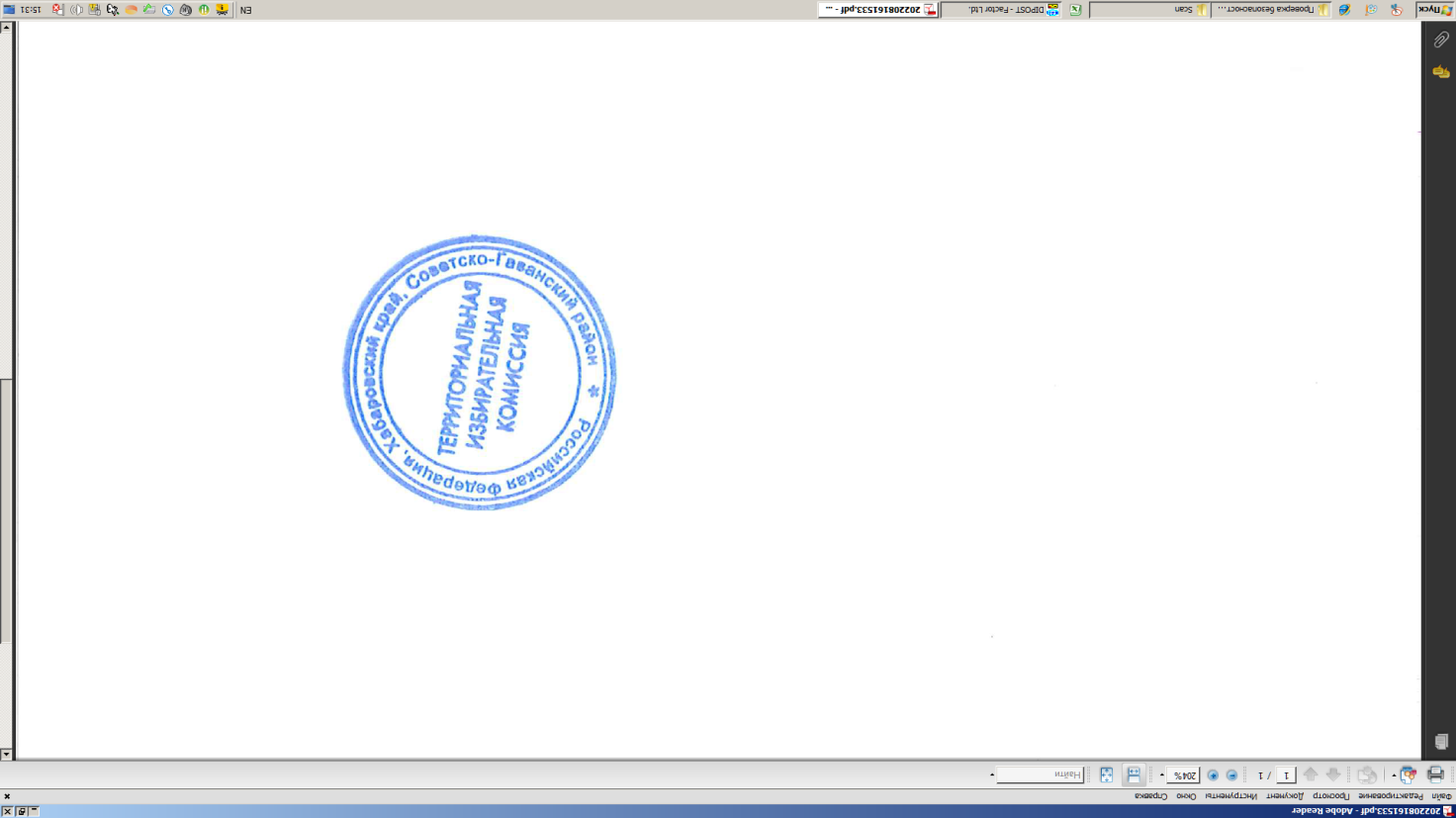 Секретарь территориальнойизбирательной комиссии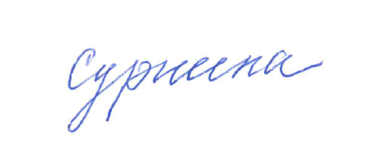 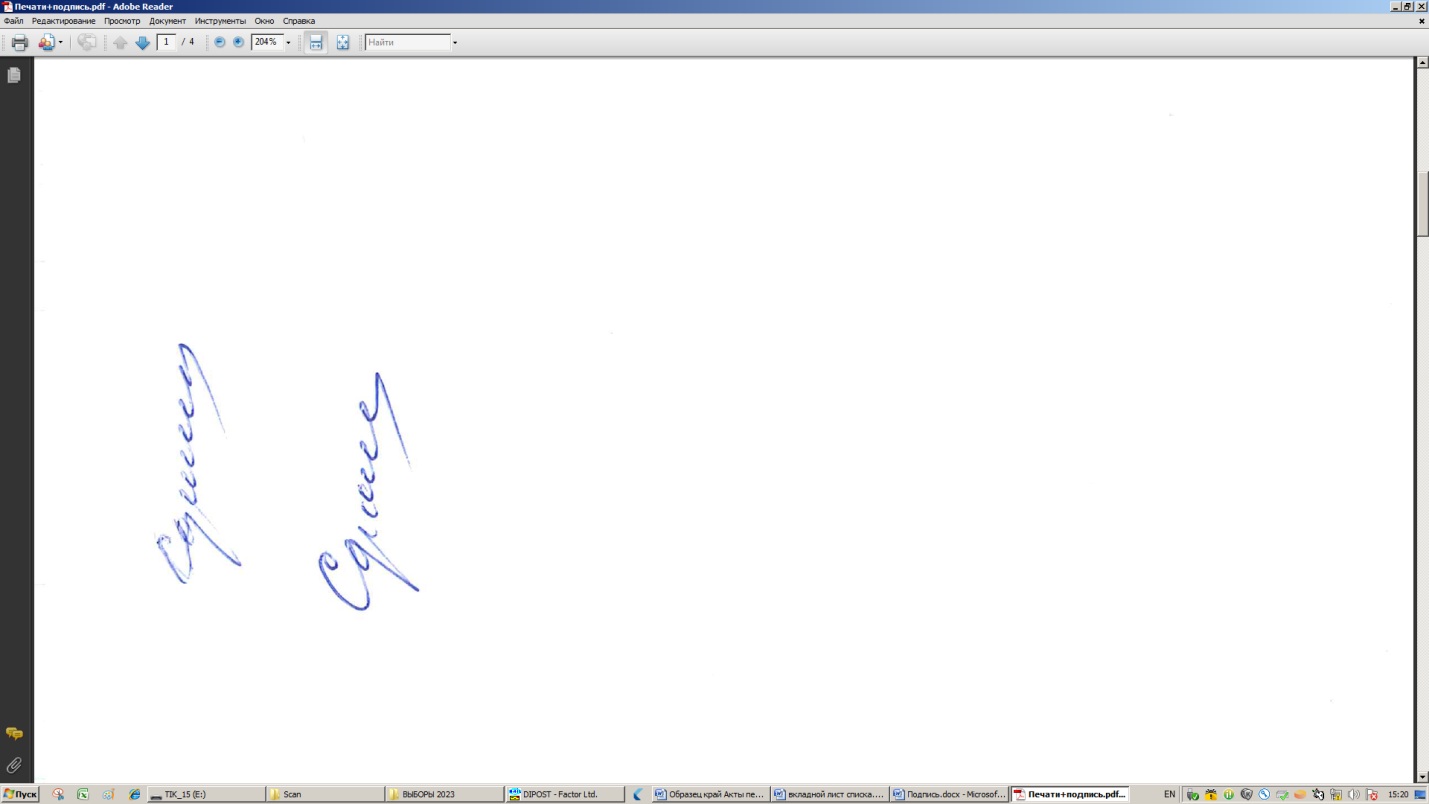 И.В. СурнинаГ.В. СорокинаС.М. ПриймачК.В. Сахарук“”годагражданина, родившегося,(гражданство)(фамилия, имя, отчество)(дата рождения)работающего,(место работы, занимаемая должность или род занятий, если кандидат является депутатом и осуществляет свои полномочия
на непостоянной основе, – сведения об этом с указанием наименования соответствующего представительного органа)№ п/пФамилия, имя, отчествоГод рождения
(в возрасте 18 лет – дополнительно число и месяц рождения)Адрес места жительства Серия и номер паспорта или документа, заменяющего паспорт гражданинаДата внесения подписиПодпись123№
п/пНомер папкиКоличество подписных листовЗаявленное количество подписей избирателей1234ИтогоИтогоКандидат(подпись)(инициалы, фамилия)